Napomena: Za svaki sledeći član kopirati tabelu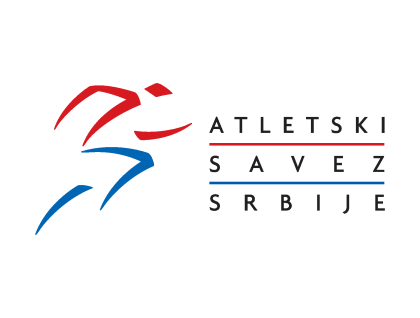 OBRAZAC ZA PREDLOGEPROPOZICIJE ASS 2017-2020Član: Predlog izmene: Obrazloženje:Član: Predlog izmene: Obrazloženje:Član: Predlog izmene: Obrazloženje:(Atletski klub)(ovlašćeno lice kluba i funkcija)